TRIVIS - Střední škola veřejnoprávní a Vyšší odborná škola prevence kriminality 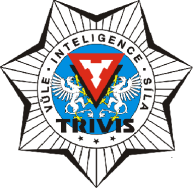 a krizového řízení Praha,s. r. o.Hovorčovická 1281/11 182 00  Praha 8 - Kobylisy OR  vedený Městským soudem v Praze, oddíl C, vložka 50353Telefon a fax: 233 543 233          E-mail : praha@trivis.cz                IČO 25 10           FUTSALOVÝ  turnaj o pohár ředitele školy Trivis SŠV a VOŠ Praha - Pod záštitou Šance na návrat Praha a vedoucího odboru dopravy Praha 8 Ing. Slabihoutka Tomáše                    Pořadí turnaje:Místo – futsalové družstvo 3. ročníkuMísto - futsalové družstvo 1. ročníkuMísto - futsalové družstvo 2. ročníkuMísto – futsalové družstvo učitelé školy trivis Praha                                      PaedDr. et Mgr. et Bc. Dalecký Jan, MBA                                                ředitel SŠV a VOŠ Trivis Praha